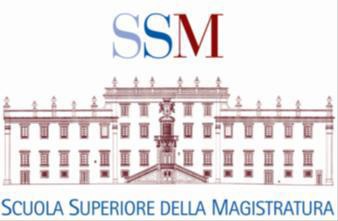 Struttura territoriale di formazione della Corte di appello diSalernoLa motivazione dei provvedimenti giurisdizionaliCod.: T18024Date: 17 ottobre – 19 ottobre 2018Luogo di svolgimento: Salerno, presso Camera di Commercio , via S. Allende n. 19Responsabile del corso per la SSM: Luisa NapolitanoResponsabili dei corsi per la formazione territoriale: Mariagrazia Pisapia, Paolo ItriPresentazione del corsoL’esigenza di rapide ed efficaci risposte di giustizia, sia nel settore civile che nel campo penale, e di stare al passo con i tempi di risposta degli altri sistemi giuridici europei, suggerisce di abbandonare stereotipi di provvedimenti ipermotivati e sovrabbondanti, che comportano uno spreco di energie redazionali non utili e appesantiscono il lavoro dei giudici dei gradi superiori. L’obbligo di motivazione dei provvedimenti giurisdizionali, costituzionalmente sancito, va infatti coniugato con i parametri normativi della concisione e sinteticità, senza sacrificio dell’irrinunciabile “qualità” dei provvedimenti. Il corso si propone di approfondire – anche alla luce delle novità per il sistema penale recate dalla legge n. 106 del 2017, ed in particolare dal novellato testo dell’art. 546 c.p.p. – la struttura e le caratteristiche della motivazione dei provvedimenti giurisdizionali civili e penali, analizzando le fonti normative nazionali e sovranazionali che li disciplinano, e di tentare una ricognizione delle numerose prassi che stanno emergendo,  finalizzate a migliorare l’organizzazione dell’attività del  singolo magistrato e la stesura dei provvedimenti giudiziari, nell’ottica più generale di migliorare l’efficienza degli Uffici giudiziari, i tempi di risposta della giustizia, la qualità del lavoro. Alcune sessioni saranno organizzate in laboratori separati per settore (civile e penale) al fine di approfondire le specifiche tecniche di redazione dei provvedimenti, mettendo a confronto motivazione di primo e di secondo grado e le relative criticità.PROGRAMMA DEL CORSOmercoledì 17 ottobre 20181^ sessione plenaria a carattere interdisciplinareIl dovere di motivazione, criteri e modalità di redazione dei provvedimenti giurisdizionaliOre 15.00 - inizio lavori AULA “SALA CONFERENZE”Dott.  Giovanni CANZIO, già Primo Presidente della S.C. di CassazioneIl dovere di motivazione dei provvedimenti giurisdizionali del settore penale e in quello civile, Fonti normative nazionali e sovranazionali. Sinteticità e stretta funzionalità dell’iter argomentativo alla decisione. Ore 16.15 Dott.ssa Iside RUSSO: Presidente della Corte di appello di Salerno, componente del tavolo tecnico del CSM sulla motivazione dei provvedimentiRequisiti della motivazione. Congruità e logicità intrinseca della motivazione della sentenza. La sinteticità e la chiarezza espositiva della motivazione rispondente a finalità di trasparenza e di maggiore efficienza. La capacità di sintesi del magistrato nella redazione dei provvedimenti giudiziari quale parametro di valutazione della professionalità dei magistrati. Ore 17.00 – DibattitoOre 17.30 – Sospensione dei lavorigiovedì 18 ottobre 2018Ore	9.00	ripresa dei lavori con suddivisione in due gruppi (1 civile e 1 penale)  su “I parametri normativi della motivazione dei provvedimenti giurisdizionali tra struttura e buone prassi “2^ SessioneGruppo civileOre 9.00  - AULA SALA CORSI:Dott. Edoardo DI CAPUA, giudice del Tribunale di Torino I parametri dettati dagli artt. 132 c.p.c. e 118 disp. att. c.p.c., interpretazione e qualificazione delle domande ed eccezioni: le eccezioni rilevabili d’ufficio. La struttura della sentenza civile: l’abrogazione dello svolgimento del processo, la concisa esposizione delle questioni di fatto e di diritto, la motivazione semplificata, la motivazione implicita per incompatibilità, la motivazione per relationem, il principio dell’assorbimento, il principio della ragione più liquida.Ore 10:45 – PausaOre 11.00 – Ripresa dei lavoriDott. Gabriele Positano, Giudice della Suprema Corte di CassazioneAnalisi delle buone prassi. La motivazione della sentenza per paragrafi o punti. La motivazione della sentenza ex art. 281 sexies c.p.c. La motivazione delle ordinanze di inammissibilità in appello e delle sentenze di inammissibilità anche per difetto di specificità dei motivi.Ore 12.30 – dibattito Ore 13.00 – Pranzo3^ SessioneGruppo civileOre 14.00 – Ripresa dei lavori - AULA  SALA CONFERENZE dott. Giuseppe BUFFONE, Magistrato addetto del Dipartimento per gli affari di Giustizia Prof. Avv Giuliano Scarselli, ordinario di diritto processuale civile dell’Università di Siena I parametri della motivazione delle sentenze, delle ordinanze decisorie, dei decreti e la struttura degli atti difensivi ai tempi del processo civile telematico. Il contenuto della motivazione dei provvedimenti cautelari e provvisori, delle ordinanze presidenziali di separazione e divorzio, delle ordinanze ex art 702 bis cpc, delle ordinanze di reclamo, dei decreti di liquidazione e delle statuizioni sulle spese processuali. Patologie: la motivazione apparente, il copia e incollaOre 16.30 – DibattitoOre 17.00 – Sospensione dei lavori2^ SessioneGruppo penaleOre	9.00 AULA  SALA CONFERENZE Dott. Renato BRICCHETTI, Presidente vicario della Corte di Appello di MilanoI modelli di redazione degli atti nel processo penale. L’articolo 546, comma 1, lett.  e), cod. proc. pen.,e la concisa esposizione dei motivi di fatto e di diritto su cui si fonda la decisione, con particolare riguardo alla motivazione semplificata delle sentenze penali. La motivazione dei provvedimenti di sequestro.Ore 10:45 – PausaOre 11.00 – Ripresa dei lavoriDott.  Dino PETRALIA, Procuratore Generale presso la Corte di Appello di Reggio Calabria Le tecniche di redazione e la struttura dei capi di imputazione: gli elementi essenziali del fatto tra garanzie difensive e principio di legalità.Ore 12.30 – dibattito Ore 13.00 - Pranzo3^ SessioneGruppo penaleOre 14.00 – Ripresa dei lavori -AULA SALA CORSIDott.ssa Roberta BUZZOLANI, Procuratore della Repubblica presso il Tribunale di SciaccaProf. Avv. Alfonso FURGIUELE, Professore Ordinario di diritto processuale penale presso l’Università Federico II di NapoliI parametri della motivazione delle richieste cautelari del PM. La motivazione delle ordinanze cautelari reali e personali del GIP. La motivazione dei provvedimenti del Tribunale del riesame. Patologie: la motivazione apparente, il copia e incolla.Ore 16.30 – DibattitoOre 17.00 – Sospensione dei lavoriVenerdì 19 ottobre 20184^ Sessione plenaria a carattere interdisciplinareAULA “SALA CONFERENZE”Ore	9.15	– Dott. ssa MARGHERITA CASSANO, Presidente della Corte di Appello di FirenzeI parametri elaborati nelle linee guida del CSM sulla motivazione e sull’organizzazione del lavoro giudiziario, in funzione della ragionevole durata del processoOre	10.00	 Dott. Fabio Elefante, professore presso la facoltà di Economia degli studi “la Sapienza” di Roma  La Motivazione nel diritto comparatoOre	10:35	 Dott. Luigi  Birritteri, Consigliere di StatoMotivazione  del provvedimento giudiziario, vizi linguistici dei giuristi e l’efficacia del linguaggio e della comunicazione orale Ore	11:00 Prof. Federigo Bambi, Professore di storia del diritto italiano e di lingua giuridica nell’Università di FirenzeIl linguaggio dei giudici, il linguaggio della giurisdizione a confronto con il linguaggio comuneOre 12.00 – Dibattito Ore 13.00 – Chiusura dei lavori